Proses Pengajuan Surat Bebas Laboratorium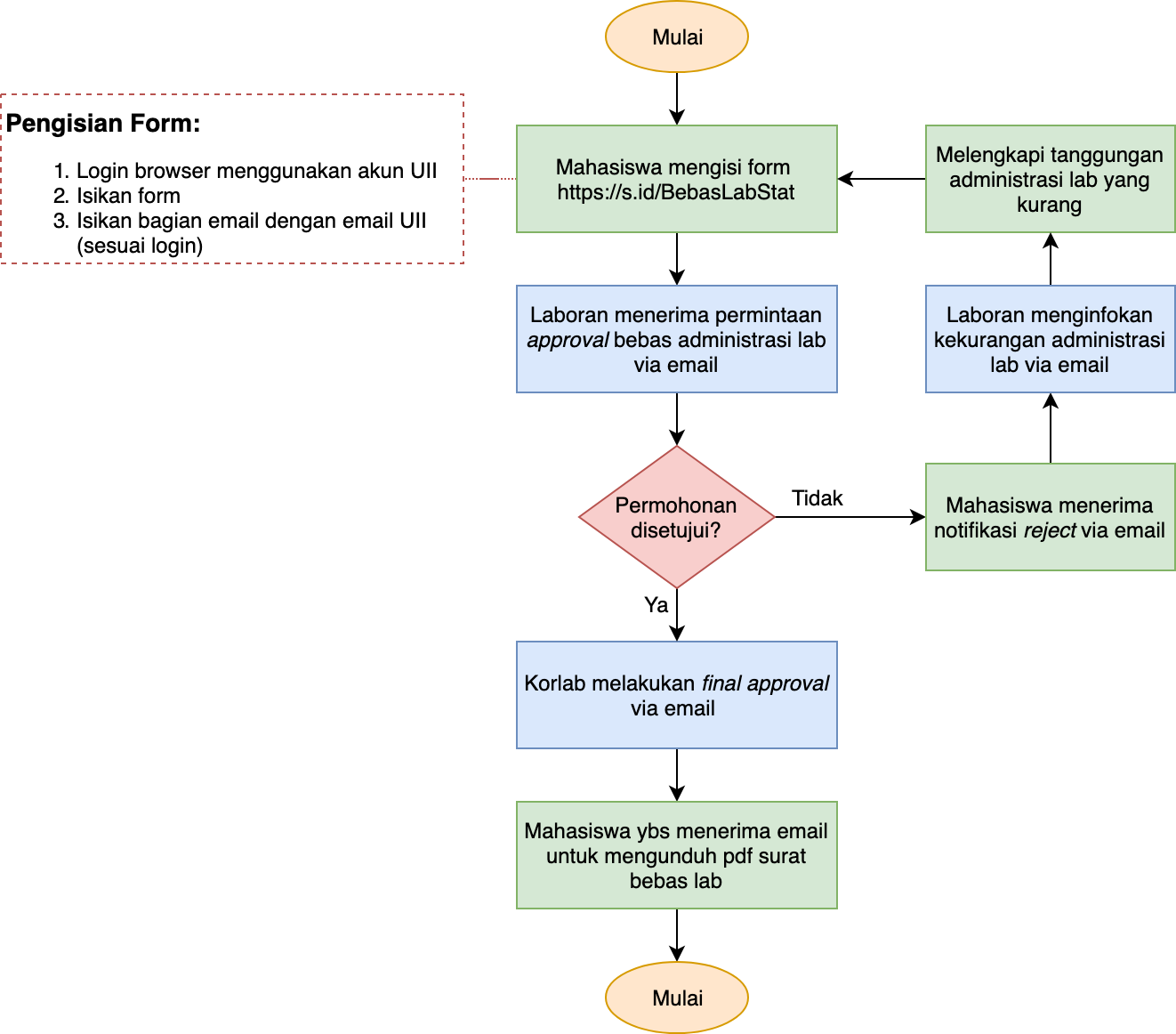 Tata cara mengunduh dokumen Surat Bebas Laboratorium yang dikirim melalui email oleh sistem:Apabila permohonan bebas laboratorium disetujui, maka mahasiswa akan menerima email dengan attachment seperti ini: 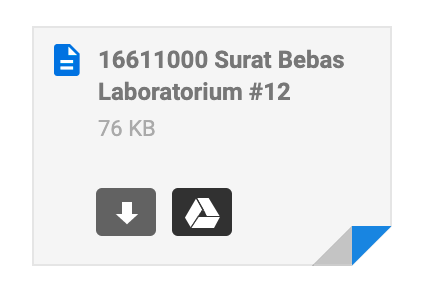 Klik logo google drive sehingga Anda akan terdireksi pada laman seperti ini: 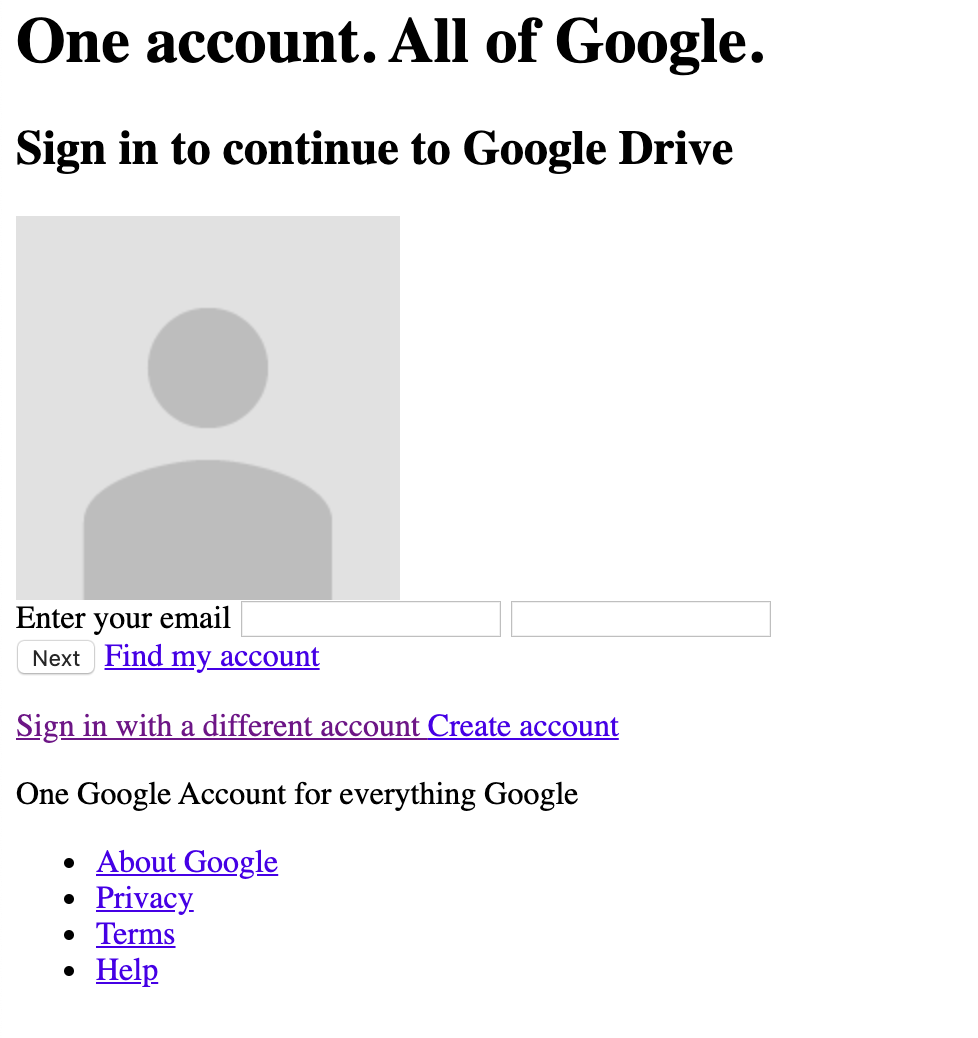 Klik link “Sign in with a different account”, kemudian sign in menggunakan email UII yang Anda isikan sesuai di form. Setelah berhasil sign in, file “Surat Keterangan Bebas Laboratorium” akan otomatis terunduh. Berikut contohnya: 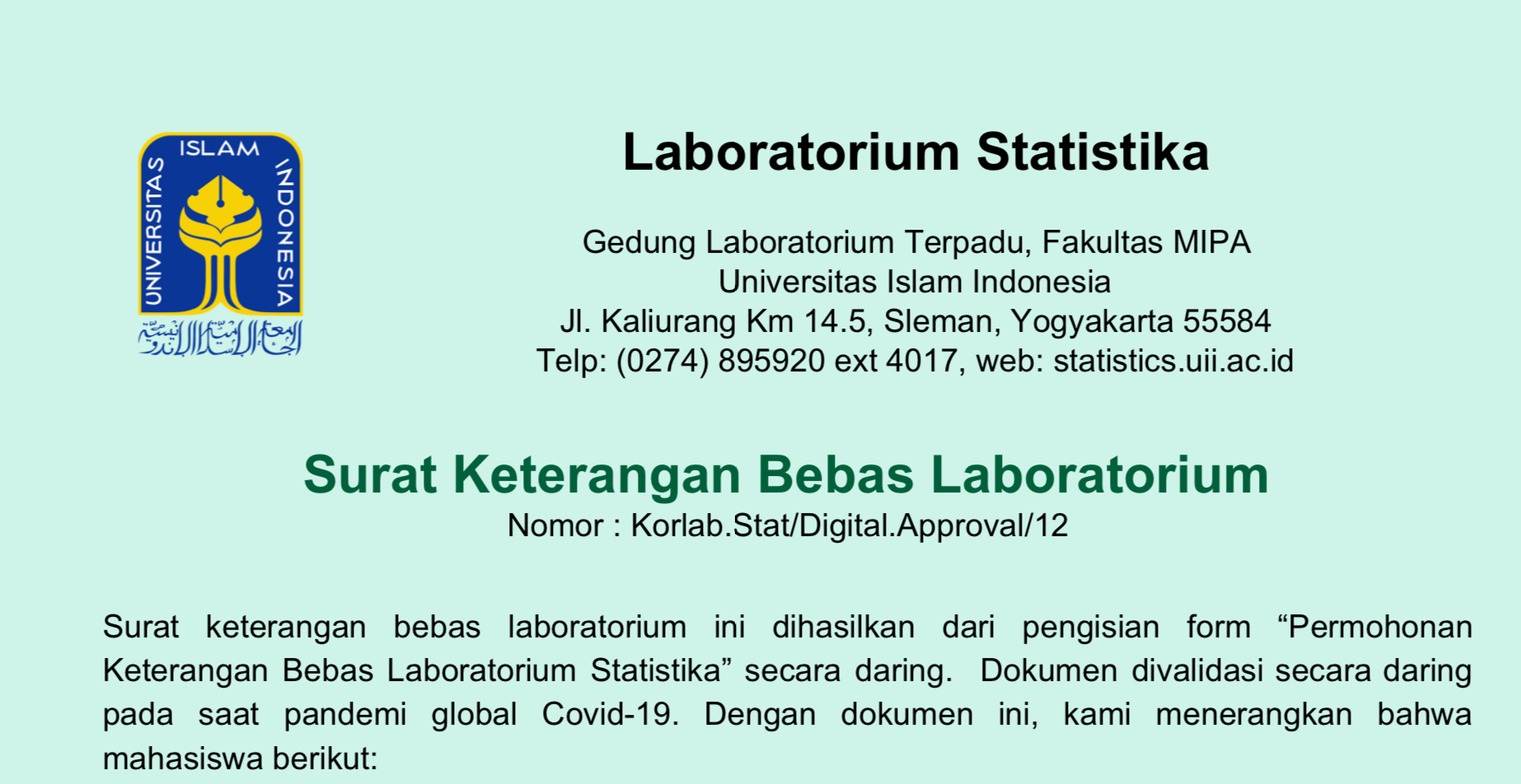 